Проверочная работапо  МАТЕМАТИКЕ5 БЛАССОбразецИнструкция по выполнению работыНа выполнение работы по математике даётся 60 минут. Работа содержит  14 заданий.В заданиях, после которых  есть поле со словом  «Ответ»,  запишите ответ в указанном месте.В задании 12 (пункт 2) нужно сделать чертёж на рисунке, данном в условии. В заданиях,  после  которых  есть  поле со словами  «Решение»  и  «Ответ»,запишите решение и ответ в указанном месте.Если Вы хотите изменить ответ, зачеркните его и запишите рядом новый.При выполнении работы нельзя пользоваться учебниками, рабочими тетрадями, справочниками, калькулятором.При необходимости можно пользоваться черновиком. Записи в черновике проверяться и оцениваться не будут.Советуем выполнять задания в том порядке, в котором они даны. Для экономии времени пропускайте задание, которое не удаётся  выполнить  сразу, и переходите   к следующему.   Постарайтесь   выполнить   как   можно  больше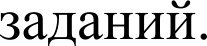 Желаем  успеха.fПриведите пример двузначного числа, большего 12, которое делится на 12 и не делится на 8.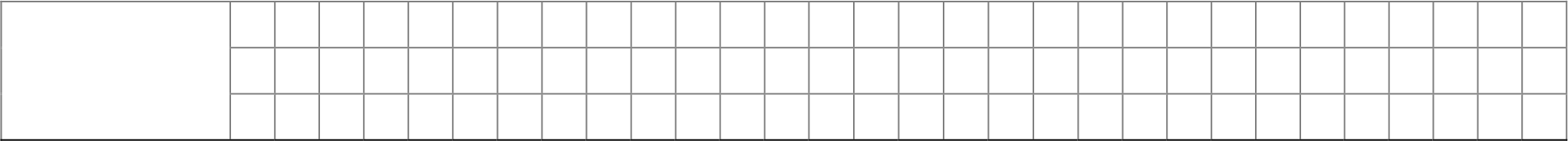 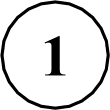 Ответ:       Представьте число 4 в виде дроби со знаменателем 7.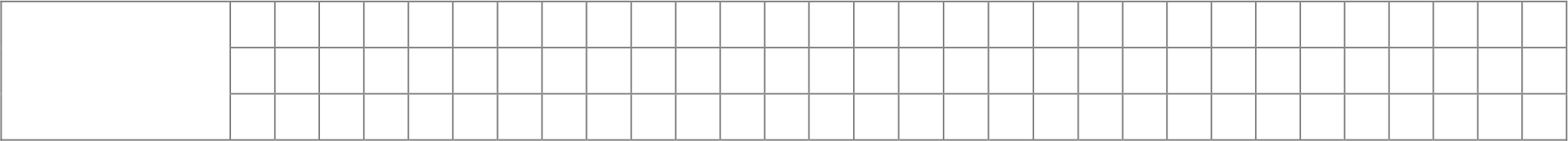 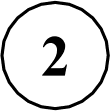 Ответ:Представьте в виде обыкновенной дроби выражение2 + 3—	—.7	7Ответ: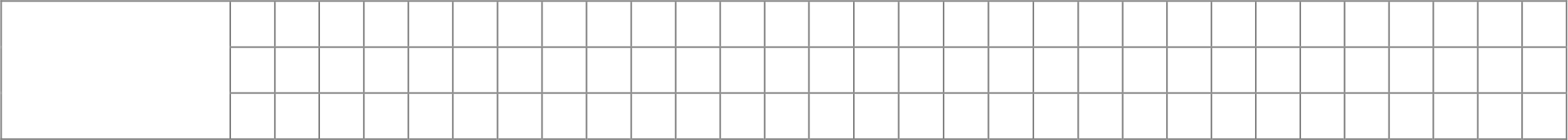 Представьте в виде обыкновенной дроби смешанное число   Ответ: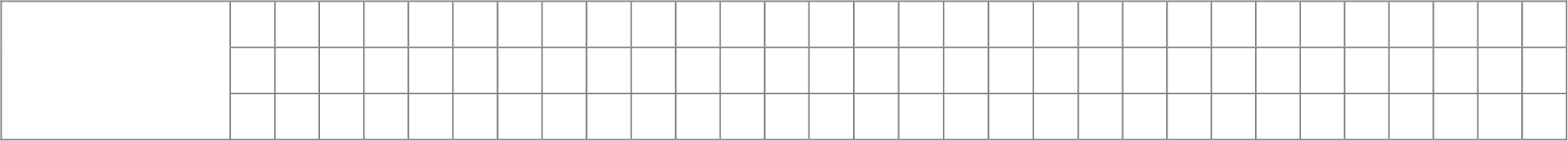 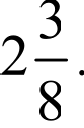        Выберите и запишите в ответ наибольшее из чисел: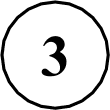 9,8	10,14	10,3	9,4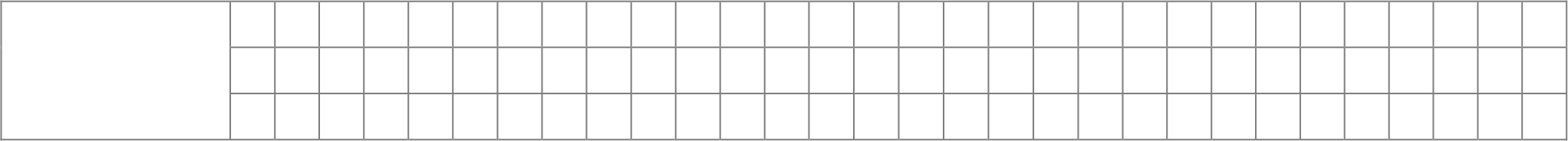 Ответ:В автобусе 51 место для пассажиров. Две трети этих мест уже заняты. Сколько ещё пассажиров может занять оставшиеся места?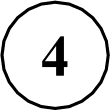 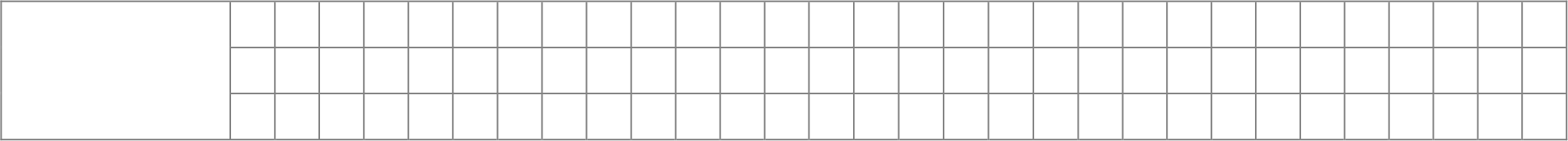 Ответ:       Какое число надо вставить в окошко, чтобы равенство стало верным?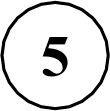 : 31 = 26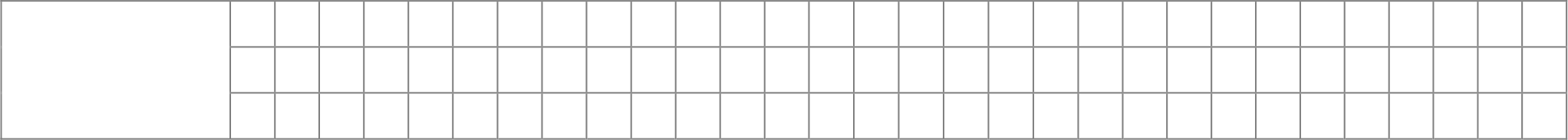 Ответ:       Принтер печатает 72 страницы за 3 минуты. За сколько минут этот принтер напечатает 120 страниц?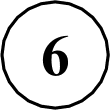 Запишите решение и ответ.       Сколько роз нужно добавить к 186 розам, чтобы из этих цветов можно было составить букеты из 7 роз?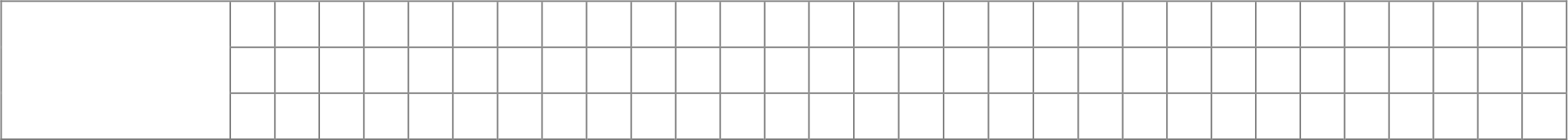 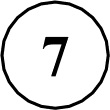 Ответ:       В магазине зимой куртка продавалась по цене 8000 py6. Летом на куртки стала действовать скидка 20%. Сколько рублей составляет скидка?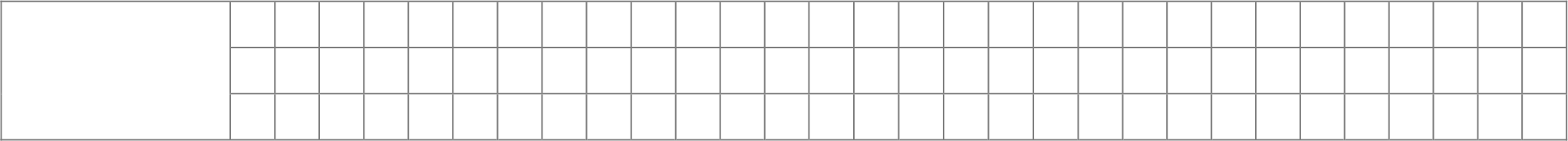 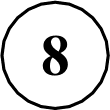 Ответ:Найдите значение выражения 480 480 : 24 — -4 Запишите решение и ответ.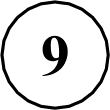 (81 — 63) : 2.10 В магазине продаётся несколько видов творога в различных упаковках и по различной цене. В таблице показана масса каждой упаковки и её цена. Какова наименьшая цена за килограмм творога?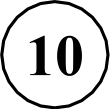 Запишите решение и ответ.На	диаграмме	представлены площади нескольких озёр.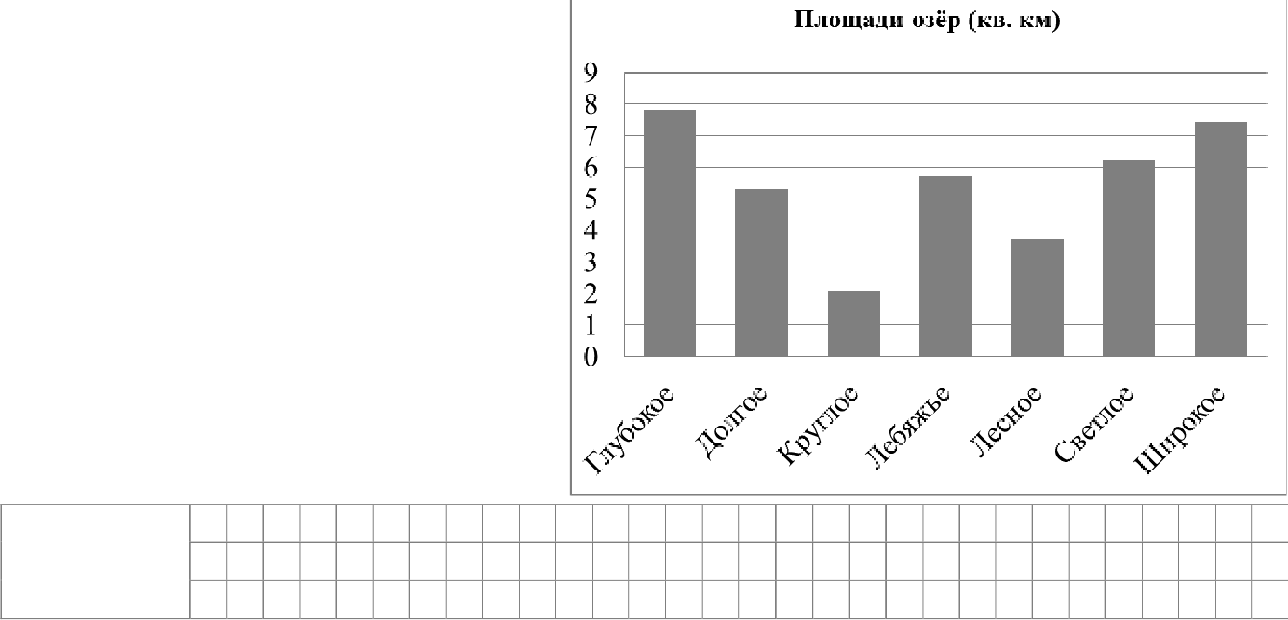 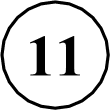 Пользуясь диаграммой, ответьте на вопросы.Какое озеро занимает третье место по величине площади среди представленных на диаграмме?Ответ:Площади двух из представленных озёр различаются вдвое. Какие это озёра?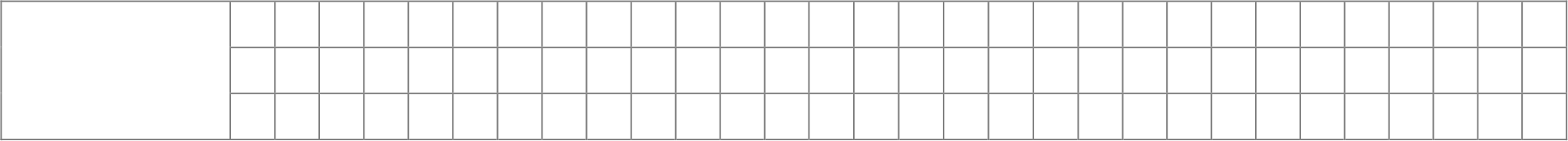 Ответ:12 На плане одного из районов города клетками изображены кварталы, каждый из которых имеет форму квадрата со стороной 100 м. Ширина всех улиц в этом районе — 30 м.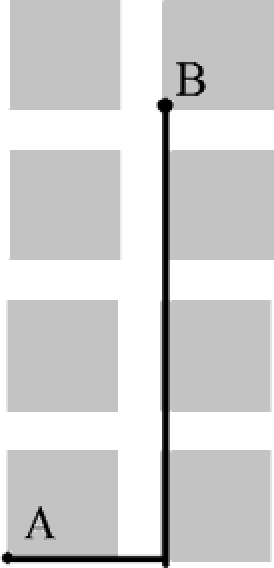 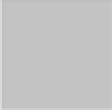 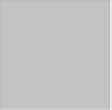 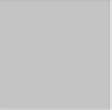 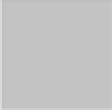 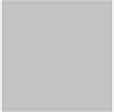 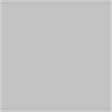 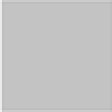 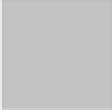 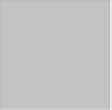 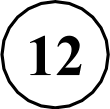 Найдите длину пути от точки А до точки В, изображённых на плане.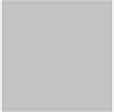 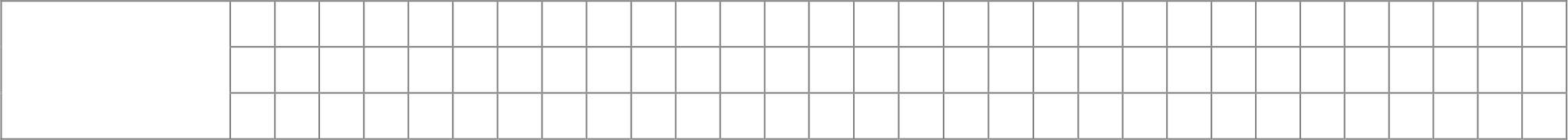 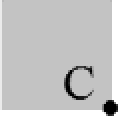 Ответ:Изобразите	на	плане	маршрут,	который	начинается	и	заканчивается в точке С и имеет длину не меньше 1 км и не больше 1 км 200 м.Из одинаковых кубиков сложили фигуру, а затем положили на неё сверху ещё две такие же фигуры из кубиков (рис. 1). После этого сверху вытащили ровно один кубик (рис. 2).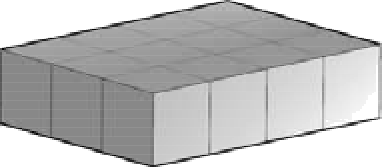 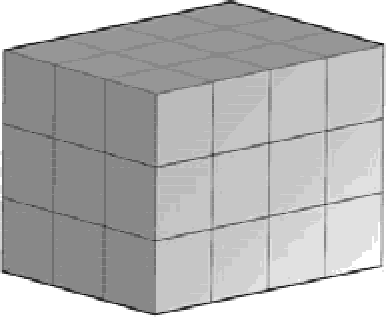 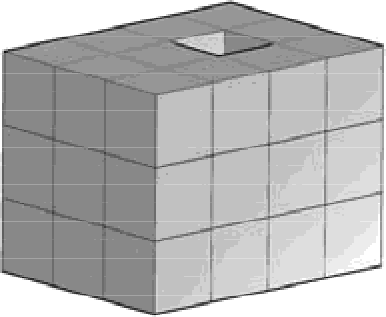 Рис. 1	Рис. 2Из скольких кубиков состоит фигура, изображённая на рис. 2?Ответ:       После строительства дома осталось некоторое количество плиток. Их можно использовать  для  выкладывания  прямоугольной  площадки  на  участке рядом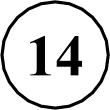 с домом. Если укладывать в ряд по 10 плиток, то для квадратной площадки плиток не хватит. При укладывании по 8 плиток в ряд остаётся один неполный ряд, а при укладывании по 9 плиток тоже остаётся неполный  ряд, в котором на 6 плиток меньше, чем в неполном ряду при укладывании по 8. Сколько всего плиток осталось после строительства дома?Запишите решение и ответ.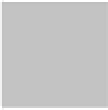 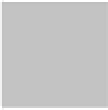 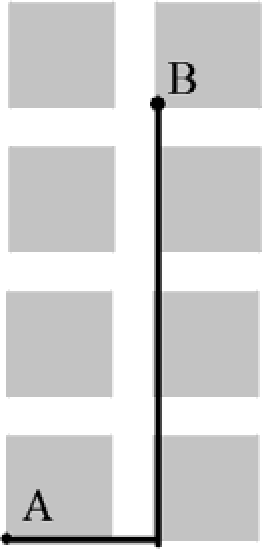 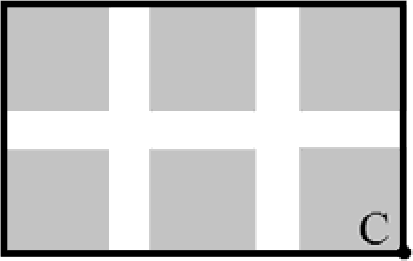 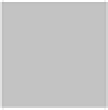 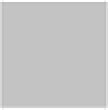 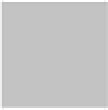 Система оценивания  проверочной работыОценивание  отдельных заданийОтветы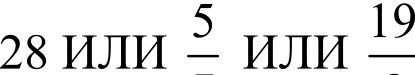 Решения и указания  к оцениванию       Принтер печатает 72 страницы за 3 минуты. За какое время этот принтер напечатает 120 страниц?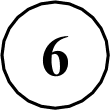 Запишите решение и ответ.       Найдите значение выражения 480 480 : 24 — 4 (81 — 63) : 2.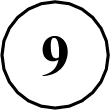 Запишите решение и ответ.10 В магазине продаётся несколько видов творога в различных упаковках и по различной цене. Какова наименьшая  цена за килограмм  творога среди данных в таблице видов?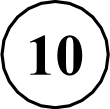 После строительства дома осталось некоторое количество плиток. Их можно использовать для  выкладывания  прямоугольной  площадки  на участке  рядом с домом. Если укладывать в ряд по 10 плиток, то для квадратной площадки плиток не хватит. При укладывании по 8 плиток в ряд остаётся один неполный ряд, а при укладывании по 9 плиток тоже остаётся неполный  ряд, в котором на 6 плиток меньше, чем в неполном ряду при укладывании по 8. Сколько всего плиток осталось после строительства дома?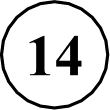 Запишите решение и ответ.Система оценивания  выполнения всей работыМаксимальный балл за выполнение работы — 20.Таблица перевода баллов в отметки по пятибалльной шкале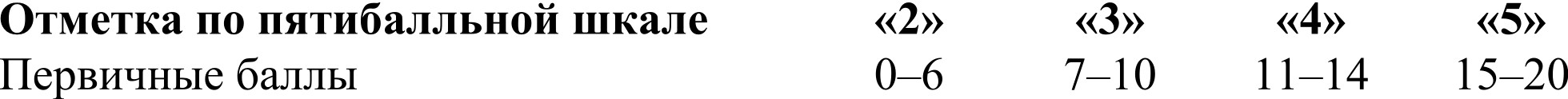 Обучающимся, набравшим 19—20 баллов, по решению ОО может быть выставлено две отметки «5». Кроме того, рекомендуется обеспечить возможности для развития математических способностей  у  таких обучающихся.Решение:Решение:Решение:Решение:Решение:Решение:Решение:Решение:Решение:Решение:Ответ:Ответ:Ответ:Ответ:Ответ:Ответ:Ответ:Ответ:Ответ:Ответ:Ответ:Ответ:Ответ:Ответ:Ответ:Решение:Решение:Решение:Решение:Решение:Решение:Решение:Решение:Решение:Решение:Ответ:Ответ:Ответ:Ответ:Ответ:Ответ:Ответ:Ответ:Ответ:Ответ:Ответ:Ответ:Ответ:Ответ:Ответ:УпаковкаMacca упаковкиЦена за упаковку1200г52руб.2250г62pyб.3500гl25py6.4200г85руб.Решение:Решение:Решение:Решение:Решение:Решение:Решение:Решение:Решение:Решение:Ответ:Ответ:Ответ:Ответ:Ответ:Ответ:Ответ:Ответ:Ответ:Ответ:Ответ:Ответ:Ответ:Ответ:Ответ:Решение:Решение:Решение:Решение:Решение:Решение:Решение:Решение:Решение:Решение:Ответ:Ответ:Ответ:Ответ:Ответ:Ответ:Ответ:Ответ:Ответ:Ответ:Ответ:Ответ:Ответ:Ответ:Ответ:Номер задания1234567891011.111.212.112.21314ИтогоБалл111112112211111220Номер заданияПравильный ответ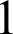 36Должно быть зачтено любое другое число, удовлетворяющее условию27	8310,3417 или 17 пассажиров580665 или 5 минут73 или 3 розы81600 руб.919 98410248 руб.11 пункт 1Светлое11 пункт 1Лесное и Широкое12 пункт 1520 м12 пункт 2Должно быть зачтено любое другое решение, удовлетворяющее условию13351455Решение и указания  к оцениванию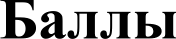 Решение:В минуту принтер печатает: 72 : 3 = 24 страницы. Время печати 120 страниц: 120 : 24 = 5 минут.Допускается другая последовательность действий, обоснованно приводящая  к верному ответу.Ответ: 5 минутПроведены	все  необходимые	преобразования  и/или  рассуждения,приводящие к ответу; получен верный ответ2Проведены   все   необходимые   преобразования  и/или рассуждения,приводящие к ответу, но допущена одна арифметическая ошибка, не нарушающая общей логики решения, в результате чего получен неверный ответ1Не проведены необходимые преобразования и/или рассуждения.ИЛИ Приведены неверные рассуждения.ИЛИ В рассуждениях и преобразованиях допущено более одной арифметической ошибки0Максимальный балл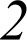 Указания  к оцениваниюПЛЛ ЫРешение:1) 480 480 : 24 = 20 020;2) 81 — 63 = 18;3)  4 -18 : 2 = 36;4) 20 020 — 36 = 19 984.Ответ: 19 984Проведены все необходимые вычисления, получен верный ответ2Проведены  все  необходимые  вычисления,  приводящие  к ответу, нодопущена	одна  арифметическая  ошибка,	не  нарушающая	общей логики вычислений, в результате чего получен неверный ответ1Не проведены необходимые вычисления.ИЛИ Приведены неверные вычисления.ИЛИ В вычислениях допущено более одной арифметической ошибки0Максимальный балл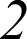 УпаковкаЦена за упаковку200 г52 py6.250 г62 руб.300 г75 руб.200 г85 py6.Решение и указания  к оцениванию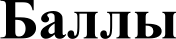 Решение:Для каждого вида творога определим цену за 1 кг.200  г  составляет	пятую   часть  от  килограмма,	поэтому	цена  за килограмм для первого вида творога равна: 52 5 = 260 py6.250  г  составляет	четвертую	часть	от  килограмма,	поэтому	для второго вида творога цена за килограмм: 62 4 = 248 py6.Для третьего вида творога можно вычислить стоимость 1 г, а затем умножить её на 1000. Стоимость 1 г:  75 : 300 = 0,25 py6. Значит, ценаза килограмм: 0,25 1000 = 250 руб.Для	четвертого	вида	творога	вычисления	можно	не	проводить, поскольку он дороже первого вида.Итак,	наиболее	дешевая	цена	за	килограмм	творога	среди представленных видов — 248 py6.Допускается   другая  последовательность  действий, обоснованноприводящая к верному ответу.Решение	должно	содержать	этап	сравнения	стоимости	1	кг творога для разных видов.Ответ: 248 py6.Проведены	все  необходимые	преобразования  и/или  рассуждения,приводящие к ответу; получен верный ответ2Проведены   все   необходимые   преобразования  и/или рассуждения,приводящие к ответу, но допущена одна арифметическая ошибка, не нарушающая общей логики решения, в результате чего получен неверный ответ1Не	проведены	необходимые	преобразования	и/или	рассуждения(например, отсутствует этап сравнения цены за 1 кг творога для разных видов).ИЛИ Приведены неверные рассуждения.ИЛИ В рассуждениях и преобразованиях допущено более одной арифметической ошибки0Максимальный балл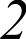 Указания  к оцениваниюБаллыРешение:Поскольку при выкладывании по 8 и по 9 плиток в ряд прямоугольников не получается, а остаются неполные ряды, то количество плиток делится на 8 с остатком и на 9 с остатком.Остаток от деления любого числа на 8 не может быть больше 7. По условию, это число на 6 больше, чем остаток от деления на 9. Но остаток от деления на 9 тоже не равен нулю. Значит, остаток от деления на 8 может быть равен только 7. А остаток от деления на 9 равен 1.Общее количество плиток меньше 100, иначе их хватило бы на квадратную площадку со стороной в 10 плиток.Среди чисел меньше 100 надо найти такое, которое делится на 8 с остатком 7 и на 9 с остатком 1. Проверив все числа в пределах 100, делящиеся на 9 с остатком 1,  получим ответ: 55 плиток.Допускается другая последовательность действий и рассуждений, обоснованно приводящая  к верному ответу.Ответ: 55Проведены  все  необходимые   рассуждения,   приводящие  к ответу;получен верный ответ2Проведены  неполные  рассуждения,  приводящие  к  верному ответу.Например, подбором найден верный ответ, приведено обоснование того, что ответ удовлетворяет условию, но нет обоснования того, что отсутствуют другие верные ответы1Не	проведены	необходимые	рассуждения.	Например,	приведёнтолько верный ответ без рассуждений. ИЛИ Приведены неверные рассуждения. ИЛИ Решение отсутствует0Максимальный балл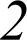 